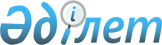 О внесении изменений в решение Ерейментауского районного маслихата от 9 декабря 2020 года № 6С-55/4-20 "Об определении специализированных мест для организации и проведения мирных собраний, порядка использования специализированных мест для организации и проведения мирных собраний, нормы их предельной заполняемости, а также требования к материально-техническому и организационному обеспечению специализированных мест для организации и проведения мирных собраний и границ прилегающих территорий, в которых запрещено проведение пикетирования в Ерейментауском районе"Решение Ерейментауского районного маслихата Акмолинской области от 21 октября 2021 года № 7С-14/3-21. Зарегистрировано в Министерстве юстиции Республики Казахстан 1 ноября 2021 года № 24986
      Ерейментауский районный маслихат РЕШИЛ:
      1. Внести в решение Ерейментауского районного маслихата "Об определении специализированных мест для организации и проведения мирных собраний, порядка использования специализированных мест для организации и проведения мирных собраний, нормы их предельной заполняемости, а также требования к материально-техническому и организационному обеспечению специализированных мест для организации и проведения мирных собраний и границ прилегающих территорий, в которых запрещено проведение пикетирования в Ерейментауском районе" от 9 декабря 2020 года № 6С-55/4-20 (зарегистрировано в Реестре государственной регистрации нормативных правовых актов № 8240) следующие изменения:
      заголовок указанного решения изложить в новой редакции:
      "О некоторых вопросах проведения мирных собраний";
      приложения 1, 2, 3 к указанному решению изложить в новой редакции согласно приложениям 1, 2, 3 к настоящему решению.
      2. Настоящее решение вводится в действие по истечении десяти календарных дней после дня его первого официального опубликования. Специализированные места для организации и проведения мирных собраний в Ерейментауском районе
      Специализированные места для организации и проведения мирных собраний в Ерейментауском районе:
      1. Центральная площадь, город Ерейментау, улица Абая Кунанбаева.
      2. Площадь, расположенная на пересечении улицы имени Умбетей жырау и улицы Шокана Уалиханова, город Ерейментау.
      3. Маршрут следования для проведения мирных собраний: город Ерейментау, от пересечения улицы Женис с улицей Абая Кунанбаева, далее по улице Абая Кунанбаева до пересечения с улицей имени Умбетей жырау.
      4. Маршрут следования проведения мирных собраний: город Ерейментау, от пересечения улицы Богенбая с улицей Аль-Фараби, далее по улице Богенбая до пересечения с улицей Талгата Мусабаева, далее по улице Талгата Мусабаева до пересечения с улицей Абая Кунанбаева, далее по улице Абая Кунанбаева до центральной площади.
      5. Центральная площадь, село Акмырза, улица Жастар.
      6. Маршрут следования для проведения мирных собраний: село Акмырза, от улицы Бейбитшилик, 1 до улицы Жастар, 20.
      7. Центральная площадь, село Аксуат, улица Ибрай Алтынсарина.
      8. Маршрут следования для проведения мирных собраний: село Аксуат, от улицы Ибрай Алтынсарина, 2 далее по улице Абая Кунанбаева до улицы Ибрай Алтынсарина, 1.
      9. Центральная площадь, село Бестогай, улица Бейбитшилик.
      10. Маршрут следования для проведения мирных собраний: село Бестогай, от улицы Тын игерушилер, 31 до улицы Бейбитшилик, 2.
      11. Центральная площадь, село Бозтал, улица Достык.
      12. Маршрут следования для проведения мирных собраний: село Бозтал, от улицы Тауелсиздик, 13Б до улицы Достык, 3Б.
      13. Площадь перед домом культуры, село Еркиншилик, улица Сарыжайлау.
      14. Маршрут следования для проведения мирных собраний: село Еркиншилик, от улицы Сарыжайлау, 4 до улицы Сарыжайлау, 15.
      15. Центральная площадь, село Ажы, улица Зейна Шашкина.
      16. Маршрут следования для проведения мирных собраний: село Ажы, от улицы имени Каркена Ахметова, 1 до улицы Зейна Шашкина, 4.
      17. Центральная площадь, село Куншалган, улица имени Иллиадора Поморцева.
      18. Маршрут следования для проведения мирных собраний: село Куншалган, от улицы имени Иллиадора Поморцева, 1 до улицы имени Иллиадора Поморцева, 8.
      19. Центральная площадь, село Новомарковка, улица Якова Киселева.
      20. Маршрут следования для проведения мирных собраний: село Новомарковка, от улицы Достык, 31 до улицы Якова Киселева, 18.
      21. Центральная площадь, село имени Олжабай батыра, улица Алаш орда.
      22. Маршрут следования для проведения мирных собраний: село имени Олжабай батыра, от улицы имени Шамшита Байтуарова, 21 до улицы Алаш Орда, 15.
      23. Центральная площадь, село Селетинское, улица Абая Кунанбаева.
      24. Маршрут следования для проведения мирных собраний: село Селетинское, от улицы Ыбырай Алтынсарина, 24, далее по улице Богенбая, далее по улице Бейбитшилик до улицы Абая Кунанбаева.
      25. Центральная площадь, село Тайбай, улица Сарыарка.
      26. Площадь перед клубом, село Малтабар, улица Богенбай батыра.
      27. Маршрут следования для проведения мирных собраний: село Тайбай, по улице Сарыарка, 53 до улицы Сарыарка, 5.
      28. Маршрут следования для проведения мирных собраний: село Малтабар, от улицы Богенбай батыра, 1 до улицы Богенбай батыра, 9.
      29. Центральная площадь, село Тургай, улица имени Жанибекова Курмаша.
      30. Маршрут следования для проведения мирных собраний: село Тургай, от улицы имени Жанибекова Курмаша, 2 до улицы имени Жанибекова Курмаша, 21.
      31. Центральная площадь, село Уленты, улица Тын.
      32. Маршрут следования для проведения мирных собраний: село Уленты, от улицы Тауелсиздик, далее по улице имени Капбас Жаниева, до улицы Тын, 1 а. Порядок использования специализированных мест для организации и проведения мирных собраний, нормы их предельной заполняемости, а также требования к материально-техническому и организационному обеспечению специализированных мест для организации и проведения мирных собраний в Ерейментауском районе
      1. Настоящий порядок использования специализированных мест для организации и проведения мирных собраний, нормы их предельной заполняемости, а также требования к материально-техническому и организационному обеспечению специализированных мест для организации и проведения мирных собраний в Ерейментауском районе разработан в соответствии с Законом Республики Казахстан "О порядке организации и проведения мирных собраний в Республике Казахстан" (далее – Закон).
      2. Специализированные места используются с соблюдением санитарных норм и правил пожарной безопасности. Допускается проведение мирных собраний в случае отсутствия информации о проведении в специализированных местах других запланированных официальных, культурных, зрелищных культурно-массовых, физкультурно-оздоровительных, спортивных и иных мероприятий, осуществлении строительно-монтажных работ.
      3. Материально-техническое и организационное обеспечение проведения мирных собраний осуществляется их организатором и участниками за счет собственных средств, а также за счет средств и имущества, собранных и (или) переданных для проведения данных мирных собраний, если Законом и иными законами Республики Казахстан не установлено иное.
      4. Нормы предельной заполняемости специализированных мест для проведения мирных собраний в Ерейментауском районе:
      1) центральная площадь, город Ерейментау, улица Абая Кунанбаева, норма предельной заполняемости 200 человек;
      2) площадь расположенное на пересечении улицы имени Умбетей жырау и улицы Шокана Уалиханова, город Ерейментау, норма предельной заполняемости 200 человек;
      3) маршрут следования для проведения мирных собраний: город Ерейментау, от пересечения улицы Женис с улицей Абая Кунанбаева, далее по улице Абая Кунанбаева до пересечения с улицей имени Умбетей жырау, норма предельной заполняемости 200 человек;
      4) маршрут следования для проведения мирных собраний: город Ерейментау, от пересечения улицы Богенбая с улицей Аль-Фараби, далее по улице Богенбая до пересечения с улицей Талгата Мусабаева, далее по улице Талгата Мусабаева до пересечения с улицей Абая Кунанбаева, далее по улице Абая Кунанбаева до центральной площади, норма предельной заполняемости 200 человек.
      5) центральная площадь, село Акмырза, улица Жастар, норма предельной заполняемости 100 человек;
      6) маршрут следования для проведения мирных собраний: село Акмырза, от улицы Бейбитшилик, 1 до улицы Жастар, 20, норма предельной заполняемости 100 человек.
      7) центральная площадь, село Аксуат, улица Ибрай Алтынсарина, норма предельной заполняемости 100 человек;
      8) маршрут следования для проведения мирных собраний: село Аксуат, от улицы Ибрай Алтынсарина, далее по улице Абая Кунанбаева до улицы Ибрай Алтынсарина, 2, норма предельной заполняемости 100 человек.
      9) центральная площадь, село Бестогай, улица Бейбитшилик, норма предельной заполняемости 100 человек;
      10) маршрут следования для проведения мирных собраний: село Бестогай, от улицы Тын игерушилер, 31 до улицы Бейбитшилик, 2, норма предельной заполняемости 100 человек.
      11) центральная площадь, село Бозтал, улица Достык, норма предельной заполняемости 100 человек;
      12) маршрут следования для проведения мирных собраний: село Бозтал, улица Тауелсиздик, 13Б до улицы Достык, 3Б, норма предельной заполняемости 100 человек.
      13) площадь перед домом культуры, село Еркиншилик, улица Сарыжайлау, норма предельной заполняемости 100 человек;
      14) маршрут следования для проведения мирных собраний: село Еркиншилик, от улицы Сарыжайлау, 4 до Сарыжайлау, 15, норма предельной заполняемости 100 человек.
      15) центральная площадь, село Ажы, улица Зейна Шашкина, норма предельной заполняемости 100 человек;
      16) маршрут следования для проведения мирных собраний: село Ажы, от улицы имени Каркена Ахметова, 1 до улицы Зейна Шашкина, 4, норма предельной заполняемости 100 человек.
      17) центральная площадь, село Куншалган, улица имени Иллиадора Поморцева, норма предельной заполняемости 100 человек;
      18) маршрут следования для проведения мирных собраний: село Куншалган, от улицы имени Иллиадора Поморцева, 1 до улицы имени Иллиадора Поморцева, 8, норма предельной заполняемости 100 человек.
      19) центральная площадь, село Новомарковка, улица Якова Киселева, норма предельной заполняемости 100 человек;
      20) маршрут следования для проведения мирных собраний: село Новомарковка, от улицы Достык, 31 до улицы Якова Киселева, 18, норма предельной заполняемости 100 человек.
      21) центральная площадь, село имени Олжабай батыра, улица Алаш Орда, норма предельной заполняемости 100 человек;
      22) маршрут следования для проведения мирных собраний: село имени Олжабай батыра, от улицы имени Шамшита Байтуарова, 21 до улицы Алаш Орда, 15, норма предельной заполняемости 100 человек.
      23) центральная площадь, село Селетинское, улица Абая Кунанбаева, норма предельной заполняемости 100 человек;
      24) маршрут следования для проведения мирных собраний: село Селетинское, от улицы Ыбырай Алтынсарина, 24, далее по улице Богенбая, далее по улице Бейбитшилик до улицы Абая Кунанбаева, норма предельной заполняемости 100 человек.
      25) центральная площадь, село Тайбай, улица Сарыарка, норма предельной заполняемости 100 человек;
      26) площадь перед клубом, село Малтабар, улица Богенбай батыра, норма предельной заполняемости 100 человек;
      27) маршрут следования для проведения мирных собраний: село Тайбай, по улице Сарыарка, 53 до улицы Сарыарка, 5, норма предельной заполняемости 100 человек;
      28) маршрут следования для проведения мирных собраний: село Малтабар, от улицы Богенбай батыра, 1 до улицы Богенбай батыра, 9, норма предельной заполняемости 100 человек.
      29) центральная площадь, село Тургай, улица имени Жанибекова Курмаша, норма предельной заполняемости 100 человек.
      30) маршрут следования для проведения мирных собраний: село Тургай, от улицы имени Жанибекова Курмаша, 2 до улицы имени Жанибекова Курмаша, 21, норма предельной заполняемости 100 человек.
      31) центральная площадь, село Уленты, улица Тын, норма предельной заполняемости 100 человек;
      32) маршрут следования для проведения мирных собраний: село Уленты, от улицы Тауелсиздик, далее по улице имени Капбас Жаниева, до улицы Тын, 1 а, норма предельной заполняемости 100 человек.
      5. Не допускается установление юрт, палаток, иных сооружений в специализированных местах для организации и проведения мирных собраний без согласия местного исполнительного органа.
      6. В случае, если на проведение мирного собрания в одном и том же месте и (или) по одному и тому же маршруту следования либо в одно и то же время одновременно претендует несколько организаторов мирных собраний, очередность использования указанного места определяется местным исполнительным органом исходя из времени получения им соответствующего уведомления или заявления от организатора мирных собраний.
      7. Минимальное допустимое расстояние между лицами, принимающими участие в мирном собрании, кроме пикетирования, составляет не менее двух метров, в целях сохранения социальной дистанции.
      8. Минимальное допустимое расстояние между лицами, осуществляющими пикетирование, проводимое одним участником, составляет не менее 100 метров.
      9. Мирные собрания не могут начинаться ранее 9 часов и заканчиваться позднее 20 часов по местному времени Ерейментауского района в день проведения мирных собраний. Границы прилегающих территорий, в которых не допускается проведение пикетирования в Ерейментауском районе
      На территории Ерейментауского района не допускается проведение пикетирования ближе 400 метров от границы прилегающих территорий:
      1) в местах массовых захоронений;
      2) на объектах железнодорожного, водного, воздушного и автомобильного транспорта и прилегающих к ним территориях;
      3) на территориях, прилегающих к организациям, обеспечивающим обороноспособность, безопасность государства и жизнедеятельность населения;
      4) на территориях, прилегающих к опасным производственным объектам и иным объектам, эксплуатация которых требует соблюдения специальных правил техники безопасности;
      5) на магистральных железнодорожных сетях, магистральных трубопроводах, национальной электрической сети, магистральных линиях связи и прилегающих к ним территориях.
					© 2012. РГП на ПХВ «Институт законодательства и правовой информации Республики Казахстан» Министерства юстиции Республики Казахстан
				
      Секретарь Ерейментауского
районного маслихата

М.Абжиков
Приложение 1 к решению
Ерейментауского районного
маслихата от 21 октября
2021 года № 7С-14/3-21Приложение 1 к решению
Ерейментауского районного
маслихата от 9 декабря
2020 года № 6С-55/4-20Приложение 2 к решению
Ерейментауского районного
маслихата от 21 октября
2021 года № 7С-14/3-21Приложение 2 к решению
Ерейментауского районного
маслихата от 9 декабря
2020 года № 6С-55/4-20Приложение 3 к решению
Ерейментауского районного
маслихата от 21 октября
2021 года № 7С-14/3-21Приложение 3 к решению
Ерейментауского районного
маслихата от 9 декабря
2020 года № 6С-55/4-20